                              Załącznik nr 2 do Uchwały Rady Powiatu w Lipnie  Nr LIX/509/2024 z dnia 8 lutego 2024 r.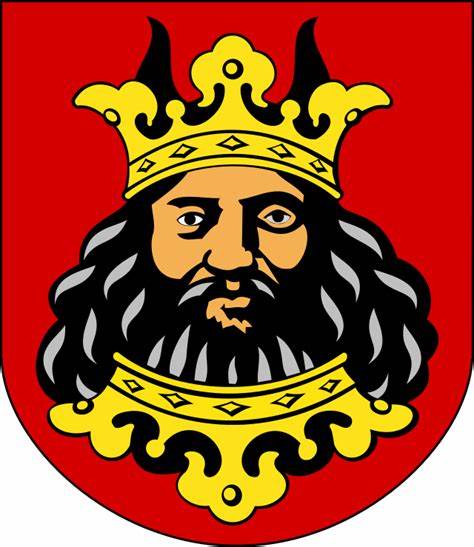 REGULAMINREALIZACJI I EDYCJIPowiatowego Programu SzkoleniowegoSZKOLENIE Z POWIATEM LIPNOWSKIM - LEPSZA PRACA, LEPSZA PŁACAna 2024 rok.§1Informacje ogólneNiniejszy Regulamin określa zasady udziału, rekrutacji i uczestnictwa w I Edycji Powiatowego Programu Szkoleniowego SZKOLENIE Z POWIATEM LIPNOWSKIM - LEPSZA PRACA, LEPSZA PŁACA na 2024 rok.Wartość I Edycji Powiatowego Programu Szkoleniowego SZKOLENIE Z POWIATEM LIPNOWSKIM - LEPSZA PRACA, LEPSZA PŁACA na 2024 rok wynosi: 306.500,00 złI Edycja Powiatowego Programu Szkoleniowego SZKOLENIE Z POWIATEM LIPNOWSKIM - LEPSZA PRACA, LEPSZA PŁACA na 2024 rok będzie realizowana w okresie od 01.04.2024 r. do 31.12.2024 r.Celem I Edycji Programu jest poprawa sytuacji na lokalnym rynku pracy osób zatrudnionych, w tym w szczególności osób pracujących w ramach umów krótkoterminowych, cywilno-prawnych i osiągających niskie dochody, poprzez nabycie nowych kwalifikacji zawodowych w wyniku organizacji szkoleń prawo jazdy kat. C, C+E, D wraz kwalifikacją na przewóz rzeczy/osób.Powiatowy Program Szkoleniowy realizowany jest przez Powiat Lipnowski za pośrednictwem Powiatowego Urzędu Pracy w Lipnie  z siedzibą: ul. Okrzei 7B, 87-600 Lipno.§2DefinicjeIlekroć w niniejszym dokumencie jest mowa o:I Edycji Programu – oznacza I edycję Powiatowego Programu Szkoleniowego SZKOLENIE Z POWIATEM LIPNOWSKIM - LEPSZA PRACA, LEPSZA PŁACA na 2024 rok.Regulaminie - oznacza to Regulamin realizacji I Edycji Programu.Realizatorze – oznacza to Powiat Lipnowski/Powiatowy Urząd Pracy w Lipnie.Uczestniku – oznacza osobę spełniającą warunki uczestnictwa określone                                      w Powiatowym Programie Szkoleniowym oraz niniejszym Regulaminie                                         i zakwalifikowaną do udziału w Programie.§3 
Formy wsparcia w I Edycji ProgramuW ramach I Edycji Programu realizowane będą następujące formy wsparcia:Kurs Prawo jazdy kat. C, C+E a. Kurs na kat. C obejmuje 50 godzin:- część teoretyczna (wykłady) – 20 godzin,- część praktyczna (jazdy po placu manewrowym i w ruchu drogowym) – 30 godzin,b. Kurs na kat. C+E obejmuje 25 godzin,c. Kurs łączony na prawo jazdy kat. C oraz C+E obejmuje 65 godzin:- część teoretyczna ( wykłady ) – 20 godzin,-  część praktyczna (jazdy po placu manewrowym i w ruchu drogowym):- 20 godzin  praktyki na samochodach ciężarowych dla kategorii C,- 25 godzin  praktyki na samochodach ciężarowych z przyczepą dla kategorii C+E. Część praktyczna w przypadku kursu łączonego podzielona jest na dwa etapy. Najpierw odbywają się jazdy na samochodzie ciężarowym bez przyczepy. Następnie kursant doskonali swoje umiejętności na pojeździe z przyczepą.Kurs Prawo jazdy kat. D a. Kurs kat. D  obejmuje 80 godzin (dla osób posiadających kat. B)- część teoretyczna (wykłady) – 20 godzin,- część praktyczna (jazdy po placu manewrowym i w ruchu drogowym)  - 60 godzin.     b. Kurs kat. D  obejmuje 60 godzin (dla osób posiadających kat. C)- część teoretyczna ( wykłady ) – 20 godzin,- część praktyczna (jazdy po placu manewrowym i w ruchu drogowym) - 40 godzin.Kwalifikacja wstępna (280 godzin) przeznaczony jest dla kandydatów na kierowców, którzy chcieliby uzyskać prawo jazdy:– kat. C po 10.09.2009r. i nie mają ukończonych 21 lat,– kat. D po 10.09.2008r. i nie mają ukończonych 23 lat chyba, że wykonują przewóz na liniach regularnych, których trasa nie przekracza 50km.Kwalifikacja wstępna przyśpieszona (140 godzin) przeznaczony jest dla kierowców, którzy uzyskali prawo jazdy:– kat. C po 10.09.2009r.– kat. D po 10.09.2008r.Kwalifikacja wstępna uzupełniająca (75 godzin) przeznaczony jest dla kierowców, którzy uzyskali prawo jazdy:– kat. C po 10.09.2009r. i ukończyli wcześniej kwalifikację wstępną lub kwalifikację wstępną przyspieszoną w zakresie kat. D, D+E, D1, D1+E.– kat. D po 10.09.2008r. i ukończyli wcześniej kwalifikację wstępną lub kwalifikację wstępną przyspieszoną w zakresie kat. C, C+E, C1, C1+E a nie ukończyli 23 roku życia.Kwalifikacja wstępna uzupełniająca przyśpieszona (35 godzin) przeznaczony jest dla kierowców, którzy uzyskali prawo jazdy:– kat. C po 10.09.2009r. i ukończyli wcześniej kwalifikację wstępną lub kwalifikację wstępną przyspieszoną w zakresie kat. D, D+E, D1, D1+E– kat. D po 10.09.2008r. i ukończyli wcześniej kwalifikację wstępną lub kwalifikację wstępną przyspieszoną w zakresie kat. C, C+E, C1, C1+E i mają ukończone 23 lata (lub mniej jeśli wykonują przewóz na liniach regularnych, których trasa nie przekracza 50km)Szkolenia okresowe (35 godzin), które przewidziane są dla kierowców, którzy uzyskali prawo jazdy:– kat. C przed 10.09.2009r.– kat. D przed 10.09.2008r.§ 4Kryteria kwalifikowalnościPrzewidywana liczba uczestników I Edycji Programu: około 20 osób.Uczestnikiem I Edycji Programu może być osoba, która łącznie spełnia następujące warunki:mieszka na terenie Powiatu Lipnowskiego,jest w  wieku od 21 – 50 lat na dzień przystąpienia do Programu,pracuje - osoba zatrudniona na podstawie umowy o pracę lub pozostająca w innej formie zatrudnienia (umowy cywilnoprawne), określonej przepisami prawa                                z wyłączeniem prowadzenia działalności gospodarczej oraz działalności rolniczej,osiąga miesięcznie wynagrodzenie nieprzekraczające przeciętnego wynagrodzenia za pracę (preferowane osoby z minimalnym wynagrodzeniem),nie była karana za przestępstwa popełnione umyślnie,posiada ważne prawo jazdy co najmniej kat. B,oraz w przypadku Uczestników Kursu na Prawo jazdy C, C+E: wykonane badania lekarskie świadczące o braku przeciwskazań do prowadzenia pojazdów ciężarowych,orzeczenie psychologiczne o braku przeciwskazań do prowadzenia pojazdów ciężarowych,założenie profilu kandydata na kierowcę (PKK), w przypadku Uczestników Kursu na Prawo jazdy D:wiek minimum 24 lata (21 lat  - może ona kierować autobusami, które wykonują regularne przewozy osób na liniach komunikacyjnych w rozumieniu ustawy                       o transporcie drogowym na trasie nieprzekraczającej 50 km.),wykonane badania lekarskie świadczące o braku przeciwskazań do prowadzenia pojazdów ciężarowych,orzeczenie psychologiczne o braku przeciwskazań do prowadzenia pojazdów ciężarowych,założenie profilu kandydata na kierowcę (PKK).Uczestnikiem Programu nie może zostać osoba:prowadząca działalność gospodarczą,posiadająca status osoby bezrobotnej,karana,rolnik.Uczestnik I Edycji Programu ma prawo do:bezpłatnego udziału w szkoleniach/ kursach realizowanych w ramach I Edycji Programu i otrzymania form wsparcia określonych niniejszym Regulaminem,przystąpienia do egzaminu potwierdzającego nabycie kwalifikacji z zastrzeżeniem, iż realizator projektu pokrywa koszty pierwszego podejścia do egzaminu,otrzymania na bieżąco wszelkich informacji  o zmianach regulaminu,sfinansowania kosztów badań lekarskich i psychotestów,ubezpieczenia z tytułu NNW w trakcie trwania kursu,w przypadku osób, które uzyskały prawo jazdy kategorii D. pierwszeństwa do zatrudnienia (na okres próbny) w Powiatowym Zakładzie Transportu Publicznego                       w Lipnie.Uczestnik I Edycji Programu zobowiązuje się do:zapoznania z regulaminem, jego akceptacji oraz przestrzegania,dostarczenia wszystkich wymaganych oświadczeń i dokumentów,złożenia kompletnie wypełnionego formularza zgłoszeniowego i podpisania umowy uczestnictwa w Programie,podpisania oświadczenia RODO,informowania o wszystkich zmianach dot. sytuacji osobistej i zawodowej Uczestnika, mających wpływ na realizację umowy,wywiązania się z warunków umowy.Realizator I Edycji Programu zastrzega sobie prawo takiego doboru Uczestników, spełniających powyższe warunki (określone w § 4), aby możliwe było zrealizowanie określonych założeń dotyczących grupy docelowej, biorąc pod uwagę indywidualne potrzeby Uczestnika.§ 5Zasady rekrutacji I Edycji ProgramuTermin rekrutacji i przyjmowania zgłoszeń jest określony na stronie internetowej: www.lipnowski.powiat.pl, www.lipno.praca.gov.pl. Kandydat zgłaszający chęć udziału w I Edycji Programu jest obowiązany złożyć następujące dokumenty:Formularz zgłoszeniowy do I Edycji Programu (załącznik nr 1 do Regulaminu)Zaświadczenie o zatrudnieniu i wynagrodzeniu za miesiąc poprzedzający dzień złożenia formularza zgłoszeniowego.Dokumenty rekrutacyjne można składać osobiście lub pocztą tradycyjną na adres Biura Programu: Powiatowy Urząd Pracy w Lipnie, ul. Okrzei 7B, 87-600 Lipno, z dopiskiem: „I Edycja Powiatowego Programu Szkoleniowego na 2024 rok”. Rekrutacja rozpoczyna się z dniem zamieszczenia na stronie internetowej www.lipnowski.powiat.pl, www.lipno.praca.gov.pl informacji o rozpoczęciu naboru i kończy się z upływem 14 dni kalendarzowych, liczonych od dnia ogłoszenia naboru. Dokumenty złożone po tym terminie nie będą podlegały dalszej ocenie kwalifikacyjnej. Procedura kwalifikacji (selekcji) Uczestników:Rozpatrzenie przez powołaną Komisję rekrutacyjną złożonych dokumentów pod względem formalnym i merytorycznym oraz ocena formularza,Sporządzenie listy osób kwalifikujących się do uczestnictwa 
w I Edycji Programu oraz osób niespełniających kryteriów formalnych,O wynikach kwalifikacji zostaną poinformowani listownie lub e-mailowo wszyscy kandydaci ubiegający się o udział w I Edycji Programu, w terminie 30 dni od dnia złożenia formularza zgłoszeniowego. Od przedmiotowego pisma nie przysługuje odwołanie.Kandydaci spełniający kryteria formalne, a niezakwalifikowani do I Edycji Programu z uwagi na wyczerpanie limitu miejsc, zostaną wpisani na listę rezerwową, celem uzupełniania uczestników na wypadek niedopełnienia wymogów formalnych lub ewentualnej rezygnacji osoby zakwalifikowanej do udziału w I Edycji Programu. W takiej sytuacji do I Edycji Programu zakwalifikowana zostanie osoba znajdująca się na najwyższej pozycji listy rezerwowej.§ 6Rezygnacja, przerwanie lub zakończenie udziału w I Edycji ProgramuKandydat/ka na uczestnika programu ma prawo do rezygnacji z uczestnictwa w Programie do dnia poprzedzającego dzień uznania za Uczestnika programu. Rezygnacja na tym etapie nie wiąże się z konsekwencjami finansowymi.Przerwanie przez Uczestnika udziału w Programie (począwszy od informacji o zakwalifikowaniu do momentu pierwszego podejścia do egzaminu) wiąże się z wypowiedzeniem umowy uczestnictwa w Programie i konsekwencjami finansowymi w postaci zwrotu kosztów poniesionych w związku z jego dotychczasowym udziałem w Programie.Uczestnik zobowiązany jest do zwrotu na rzecz Realizatora poniesionych kosztów, o których mowa w ust. 2 w terminie 14 dni od otrzymania pisemnego wezwania przesłanego listem poleconym na wskazany w umowie adres zamieszkania.Realizator może odstąpić od żądania zwrotu kosztów, o których mowa w ust. 2 niniejszego paragrafu, w indywidualnie uzasadnionych przypadkach, jeżeli przyczyną niedotrzymania warunków umowy było wystąpienie nadzwyczajnych i niezawinionych przez Uczestnika okoliczności życiowych lub losowych.Realizator może rozwiązać umowę uczestnictwa w Programie bez wypowiedzenia w przypadku:istotnego naruszenia przez Uczestnika warunków umowy i postanowień Regulaminupodania nieprawdziwych danych w formularzu zgłoszeniowym,wypowiedzenia umowy z instytucją szkoleniową.Za zakończenie udziału w programie uznaje się pierwsze podejście do egzaminu przez Uczestnika.§ 7Zakładane efekty realizacji I Edycji ProgramuUkończenie kursu prawo jazdy kat. C, C+E lub kat. D przez ok. 20 Uczestników.Zdobycie nowych kwalifikacji zawodowych lub ich podniesienie przez Uczestników.§ 8Postanowienia końcoweRealizator zawiera z Uczestnikiem umowę uczestnictwa w Programie na podstawie złożonego formularza zgłoszeniowego.Regulamin wchodzi w życie z dniem 8 lutego 2024 roku.W szczególnie uzasadnionych przypadkach Realizator Programu może podjąć decyzję o odstępstwie od postanowień zawartych w niniejszym regulaminie.  Realizator Programu zastrzega sobie prawo zmiany niniejszego Regulaminu.Aktualna treść regulaminu dostępna jest w siedzibie Realizatora oraz na stronie internetowej: www.lipnowski.powiat.pl, www.lipno.praca.gov.pl.Załączniki do Regulaminu:Załącznik Nr 1: Formularz zgłoszeniowyZałącznik Nr 2: Karta oceny formularza zgłoszeniowegoLp.Nazwa szkoleniaIlość osóbSzacunkowy koszt jednostkowy(średnio około na 1 osobę w zł)Koszt/kwota ogółem(średnio około w zł)1.C, C+E z kwalifikacją wstępną przyspieszoną na przewóz rzeczy10  14 500,00145 000,002.D z kwalifikacją wstępną przyspieszoną na przewóz osób10  16 150,00161 500,00Ogółem20       15 325,00306 500,00